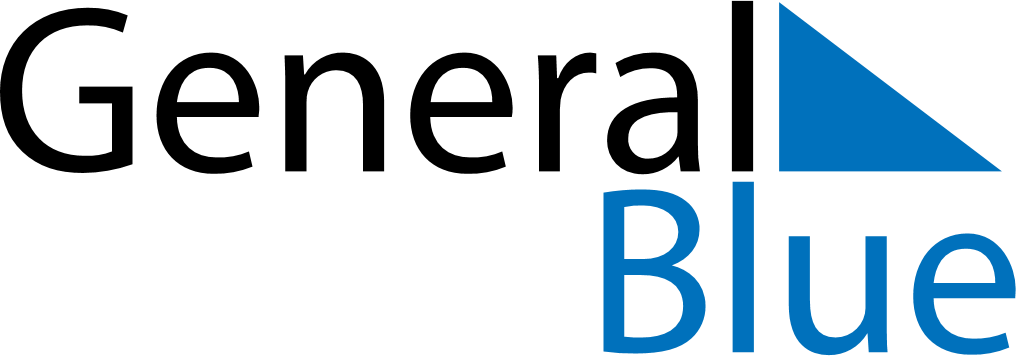 April 1888April 1888April 1888April 1888April 1888SundayMondayTuesdayWednesdayThursdayFridaySaturday123456789101112131415161718192021222324252627282930